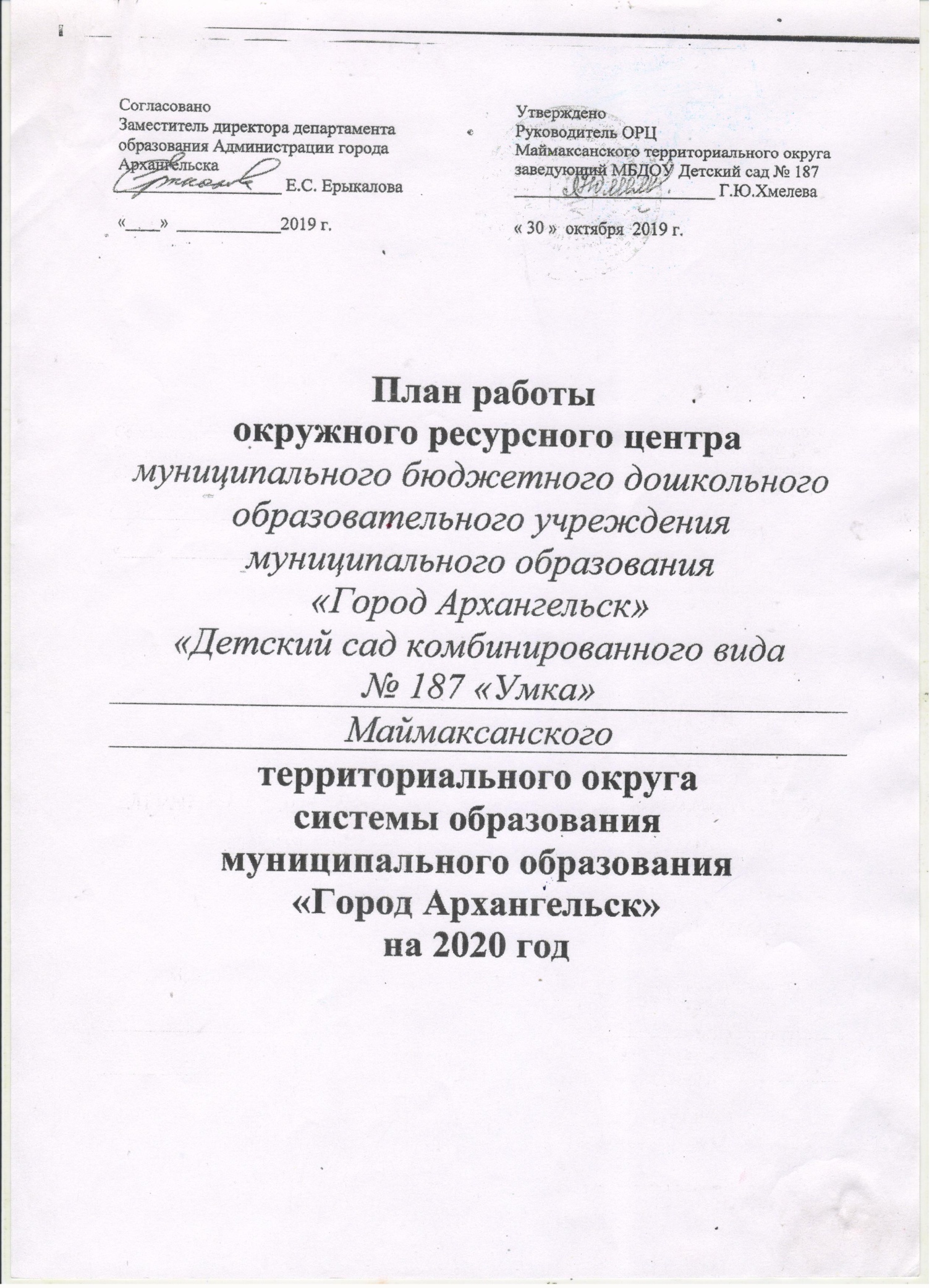 План работыДемонстрационной площадки системы образования муниципального образования «Город Архангельск» муниципального бюджетного дошкольного образовательного учреждения муниципального образования «Город Архангельск»                                                     «Детский сад № 127 «Почемучка»Направление: развитие познавательно-исследовательских способностей  дошкольников в различных видах деятельностиФедеральный проект «Успех каждого ребёнка»Демонстрационной площадки системы образования муниципального образования «Город Архангельск» муниципального бюджетного дошкольного образовательного учреждения муниципального образования «Город Архангельск»                                                     «Детский сад № 127 «Почемучка»Направление: развитие познавательно-исследовательских способностей  дошкольников в различных видах деятельностиФедеральный проект «Успех каждого ребёнка»Демонстрационной площадки системы образования муниципального образования «Город Архангельск» муниципального бюджетного дошкольного образовательного учреждения муниципального образования «Город Архангельск»                                                     «Детский сад № 127 «Почемучка»Направление: развитие познавательно-исследовательских способностей  дошкольников в различных видах деятельностиФедеральный проект «Успех каждого ребёнка»Демонстрационной площадки системы образования муниципального образования «Город Архангельск» муниципального бюджетного дошкольного образовательного учреждения муниципального образования «Город Архангельск»                                                     «Детский сад № 127 «Почемучка»Направление: развитие познавательно-исследовательских способностей  дошкольников в различных видах деятельностиФедеральный проект «Успех каждого ребёнка»Демонстрационной площадки системы образования муниципального образования «Город Архангельск» муниципального бюджетного дошкольного образовательного учреждения муниципального образования «Город Архангельск»                                                     «Детский сад № 127 «Почемучка»Направление: развитие познавательно-исследовательских способностей  дошкольников в различных видах деятельностиФедеральный проект «Успех каждого ребёнка»№Сроки, место проведенияФорма проведения, тематикаКатегория участниковОтветственный(ФИО, должность)Окружной уровеньОкружной уровеньОкружной уровеньОкружной уровеньОкружной уровень1мартМБДОУ Детский сад № 187Методический марафон«Реализация деятельностного подхода в экологическом образовании дошкольников»- ООД по ОО «Познавательное развитие» «Путешествие в мир живой природы»- ООД по ОО «Познавательное развитие» - «Интервью в осеннем лесу»  Презентация опыта работы «Формирование экологических представлений дошкольников посредством ознакомления с природой родного края»- Мастер-класс «Градусник для календаря природы»педагогические работникиХмелева Г.Ю.Александрова Г.Б. заведующий МБДОУ Детский сад № 127Брагина Н.Авоспитатель МБДОУ Детский сад № 187Саукова А.В.воспитатель МБДОУ Детский сад № 187Машина В.В. воспитатель Гапоненко Ольга Павловна воспитатель 2октябрьМБДОУ Детский сад № 127Конкурс методических  разработок «Сундучок с идеями»педагогические работникиХмелева Г.Ю.Александрова Г.Б. заведующий МБДОУ Детский сад № 127Шевченко Мария Михайловна старший воспитатель Городской уровеньГородской уровеньГородской уровеньГородской уровеньГородской уровень1январьМБДОУ Детский сад № 127Методический день«Детское экспериментирование как метод экологического воспитания дошкольников»- ООД по ОО «Познавательное развитие» во второй младшей группе «Волшебница-водичка»- ООД по ОО «Познавательное развитие» подготовительной к школе группе «Песочная лаборатория»- Представление опыта работы «Организация опытно -экспериментальной деятельности с детьми старшего дошкольного возраста»; - Презентация опыта работы «Использование занимательных опытов и экспериментов для развития интеллектуальной активности дошкольников в процессе реализации дополнительной общеразвивающей программы  «Неизведанное рядом» педагогические работникиХмелева Г.Ю.заведующийМБДОУ Детский сад № 187Александрова Г.Б. заведующийМБДОУ Детский сад № 127Корелина Ольга Николаевна воспитатель,Мельницкая Наталия Викторовна воспитатель, Зайкова Ольга Леонидовна воспитатель, Пермогорская Е.А. воспитатель МБДОУ Детский сад № 392декабрьМБДОУ Детский сад № 127Семинар-практикум«Создание условий для развития познавательного интереса у детей дошкольного возраста»-ООД по ОО «Познавательное развитие» старшей группе «В поисках клада»- Квест-игра по ОО «Познавательное развитие» подготовительной к школе группе «Виртуальное путешествие»- Презентация опыта работы «Игровое пособие Фребеля как основа развития познавательной активности детей дошкольного возраста» - Презентация опыта работы «Обучение дошкольников игре в шахматы как средство интеллектуального развития дошкольников» педагогические работникиХмелева Г.Ю.заведующийМБДОУ Детский сад № 187Александрова Г.Б. заведующийМБДОУ Детский сад № 127Слотина Жанна Петровна воспитатель,Парыгина Любовь Михайловнавоспитатель, Попова Марина Сергеевна воспитатель МБДОУ Детский сад № 39,Колесник Анна Эдуардовна инструктор по физической культуре МБДОУ Детский сад № 39